Questioning for Quality ThinkingUsing Bloom’s Revised TaxonomyWhen asking questions either in oral or written form, it is wise to vary your questions across all 6 categories of Bloom’s Taxonomy. Benjamin Bloom was a university professor and in 1956 he devised three domains of learning (cognitive, affective and psychomotor). Bloom’s cognitive domain seems to be referenced more as it outlines 6 levels of thinking skills. Still in use today, it has undergone one significant revision. In 2001, Lorin Anderson (a former student of Bloom) replaced the nouns with verbs (Knowledge is now Remembering) and switched the last two categories around.1956 Original	2001 Revision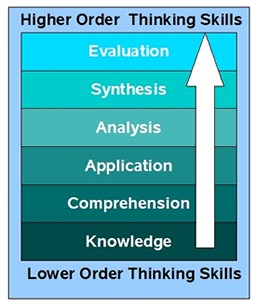 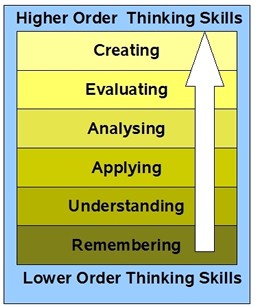 HOTSLOTSCharts: http://www.techlearning.com/shared/printableArticle.php?articleID=196605124Remembering /KnowledgeThis refers to asking questions about identification and recall of information – knowledge of events, places, dates and major ideas. Questions may include the words: list, define, tell, describe, identify, label, examine, tabulate, quote, name, who, when, where…Who, what, when, where, how  	? Describe  	.Name the person who 	.Basic Recall of Facts/Knowledge – Often short answerUnderstanding/ComprehensionThis refers to asking questions about the organization and selection of facts and ideas – understanding information, grasping meaning, translating knowledge into a new context, order, group and infer causes. Questions may include the words: summarize, describe, interpret, contrast, predict, associate, distinguish, estimate, differentiate, discuss, extend….Retell  	in your own words. What is the main idea of  	?Predict what will happen after 	.Understanding facts –one to a fewsentences answerApplying/ApplicationThis refers to asking questions about the facts, rules and principles: use information, methods concepts and theories in new situations. Solve problems using required skills and knowledge. Questions may include the words: apply, demonstrate, calculate, complete, illustrate, show, solve, examine, modify, relate, change, classify, experiment, discover…How is  	an example of  		? How is  	 related to  	? Why is  	 significant?Analysing/AnalysisApplying knowledge of facts, principles to an example – showingyou understand by doing.This refers to asking questions about the subdivision of a whole into component parts: seeing patterns, recognition of hidden meanings, and identification of components. Questions may include the words: analyze, separate, order, explain, connect, classify, arrange, divide, compare, select, explain, infer…What are the parts or features of  	? Classify  		according to  	 ? How does  	compare/contrast with  		?Breaking down whole into parts, analyzing parts, comparing one to another – could be charts, tables, graphsEvaluating/EvaluationThis refers to asking questions about the development of options, judgments or decisions: compare and discriminate between ideas, assess value of theories, make choices based on reasoned argument, verify value of evidence and recognize subjectivity. Questions may include the words: assess, decide, rank, grade, test, measure, recommend, convince, select, judge, explain, discriminate, support, conclude, compare, summarize…Do you agree  	?What do you think about  	? What is the most important  		? Prioritize  	according to  	.How would you decide about  	?What criteria would you use to assess  	?Making decisions, judgments and evaluations – usually longer answersCreating/SynthesisThis refers to asking questions about the combination of ideas to form a new whole: using old ideas to create new ones, generalize from given facts, relate knowledge from several areas and predict/draw conclusions. Questions may include the words: combine, integrate, modify, rearrange, substitute, plan, create, design, invent, what if, compose, formulate, prepare, generalize, rewrite…What would you infer from  	 ? What ideas can you add to  	?How would you create/design a new  	?What might happen if you combined  	with  	 ? What solutions would you suggest for  		?Adding new ideas and info and consider the outcome – usually longer answersBloom§ fK5®:YJa§@@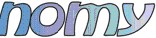 Higher Order thinkingCreate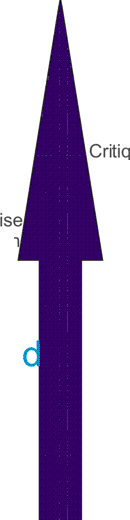 Design, build construct, planproduce deviseAnalyse Compare, organ question, res;earchdeconstructEvaluateCheck, Judge,ue, experiment hypothesis,test, detectoutline, attribute 	ApplyDo, carry out, use,UnderstanInterpret, summarise,explain, rephrase classify, infer, paraphrase, comparerun, implementRemember Recall, list, retrieve, find, name, recogniseidentify, locate decribeLower Order ThinkingFrom Andrew Churches (Bloom's and ICTTools)http://edorigami.wikispaces.com/BIoom%27s•and•ICT•tools